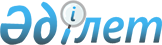 Д.А.Кәлетаевты Қазақстан Республикасы Президентінің Әкімшілігі Басшысының бірінші орынбасары қызметіне тағайындау туралыҚазақстан Республикасы Президентінің 2019 жылғы 25 наурыздағы № 11 Жарлығы
      Дархан Аманұлы Кəлетаев Қазақстан Республикасы Президентінің Əкімшілігі Басшысының бірінші орынбасары болып тағайындалсын.
					© 2012. Қазақстан Республикасы Әділет министрлігінің «Қазақстан Республикасының Заңнама және құқықтық ақпарат институты» ШЖҚ РМК
				
      Қазақстан Республикасының
Президенті

Қ.ТОҚАЕВ
